ŠTO SE OD VODE PRAVIZVONIMIR BALOG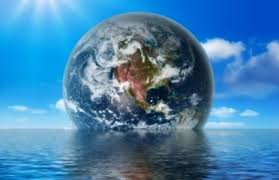 Od VODE se prave trave,VODEne zatim glave
VODnici, VODOzemci,
VODENkonjic, VODEnjaci,
VODOvodi, vinoVODI,
doVODI, sproVODI,
zaVODI, vojVODE,
nadvojVODE, VODOmari
još i mnoge druge stvari.Razumije se,
to nije uvijek samo VODA,
još se VODI nešto doda.Tema pjesme je voda, ali književnik nam daje do znanja da se značenje riječi voda može mijenjati zavisno od toga koje glasove i slova toj riječi još dodamo. Tako možemo vidjeti da se u nekim riječima samo radi o istim glasovima, no značenje je drukčije. Riječ voda je u pjesmi istaknuta velikim tiskanim slovima.Ako pogledamo glasovne skupine riječi “vod”, “vodi” i “vode” u riječima nadvojvode, dovodi, vojvode i vodnici, možemo zaključiti da riječ voda nema nikakve veze s tim riječima. U tim riječima značenje dolazi od glagola “voditi”.Književnik je slučajno iskoristio podudaranje ovih glasova i riječi kako bi napisao zanimljivu, maštovitu pjesmicu. Takve riječi mogu pobuditi našu maštu i prisiliti nas da razmišljamo izvan okvira, odnosno da spojimo naizgled nepovezane riječi i njihova značenja. Književnik nas tjera da svijet gledamo novim očima, zabavno i uz puno mašte.Pjesma se sastoji od dvije strofe. Prva strofa ima devet stihova, dok druga ima samo tri stiha.U pjesmi ima rime i možemo vidjeti da se rimuju, u prvoj strofi prvi i drugi stih, peti i šesti te osmi i deveti. U drugoj strofi rimuju se drugi i treći stih.Većina stihova u pjesmi su osmerci, odnosno sadrže osam slogova.PLAN PLOČE:ZADACI ZA SAMOSTALAN RAD1. Prepiši plan ploče u bilježnicu.2. Postoje mnoge mudre izreke u kojima se spominje voda i u kojima je važnost vode uspoređena s vrlo bitnim stvarima u životu.Ovdje je nekoliko takvih izreka. Tvoj zadatak je pravilno složiti izreke o vodi. Pazi na red riječi u rečenici. Nakon što složiš mudre izreke objasni značenje svake od njih. Ako su ti neke nejasne, razgovaraj o njima s roditeljima ili nekim od starijih ukućana.DOMAĆA ZADAĆA1. Pravilno složi izreke o vodi.1. je došla Voda grla. Do2. voda dere. Brijege Tiha3. vodi. u kao Biti riba4. dlanu. kao na vode malo Čuvati5. svoj na mlin. Vodu navrnuti2. Poigrajte se i vi igre riječima. Pokušajte smisliti nekoliko riječi koje u sebi sadrže riječ KAP.Što se od vode praviZvonimir BalogTema: voda (22.3. Svjetski dan voda)Pjesma se sastoji od dvije strofe. Prva strofa ima 9 stihova, a druga strofa 3 stiha.Pjesma je rimovana. (ispiši rimu) 